      Порядок предоставления бесплатных лекарств гражданам с подтвержденной новой коронавирусной инфекцией (COVID-19)        Гражданам с подтвержденной новой коронавирусной инфекцией (COVID-19) (бессимптомное и легкое течение заболевания), а также гражданам, совместно проживающим с больным новой коронавирусной инфекцией (COVID-19), организована доставка на дом лекарственных препаратов социальными работниками.        Социальные работники и волонтеры осуществляют доставку на дом выписанных врачом лекарственных препаратов бесплатно.        Самостоятельно идти в поликлинику, либо в аптеку за лекарствами не требуется.Уточнить информацию о выписке лекарственных препаратов можно по телефону в поликлинике по месту жительства.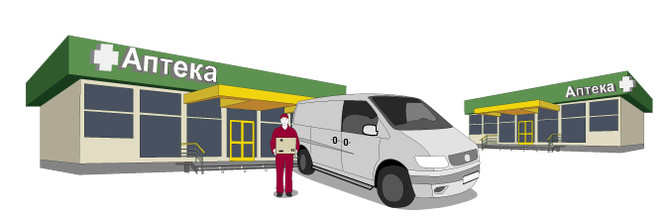 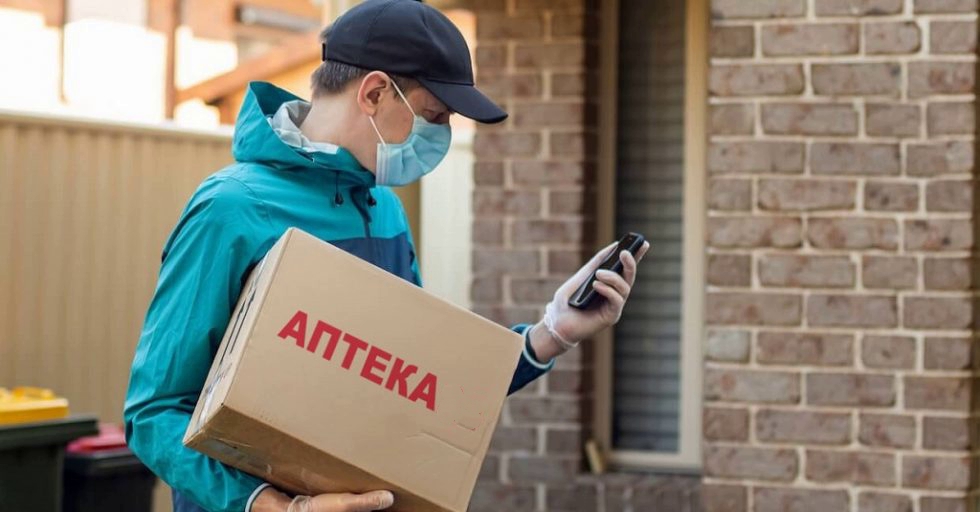 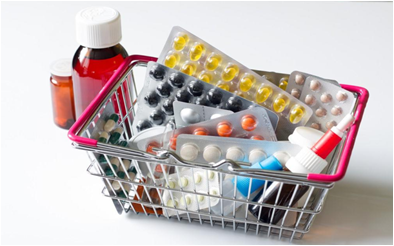 